INDICAÇÃO Nº 2723/2018Sugere ao Poder Executivo Municipal o nivelamento da via e a colocação de cascalho e manutenção na Estrada da Servidão, no bairro Jd Europa VI, neste município.Excelentíssimo Senhor Prefeito Municipal, Nos termos do Art. 108 do Regimento Interno desta Casa de Leis, dirijo-me a Vossa Excelência para sugerir que, por intermédio do Setor competente, seja executado no nivelamento da via e a colocação de cascalho e manutenção na Estrada da Servidão, no bairro Jd Europa VI, neste município.  Justificativa:Este vereador foi procurado por munícipes relatando que o trecho está há tempos sem manutenção, e as últimas e fortes chuvas registradas no município danificaram grandemente o piso, prejudicando o trânsito de veículos e de pedestres pelo local.Plenário “Dr. Tancredo Neves”, em 12 de abril de 2.018.                                                  JOEL DO GÁS                                                      -Vereador-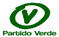 